      Herzlich Willkommen im 
    Weingut Margarethenhof! 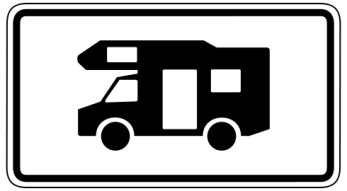 
- Check in: Anreise nach 13 Uhr aus Rücksicht auf unsere Nachbarn bis spätestens 20 Uhr.
Den ausgefüllten Meldezettel im Büro abgeben 
Falls wir gerade nicht im Büro oder ums Weingut zu finden sind, sind wir gerade unterwegs. 
Den Meldezettel dann bitte im Eingangsbereich platzieren.-  Stellplätze: sind hinter dem Haus auf der Wiese hinter unserem Weingut. Folgen Sie dem Schotterweg links vom Weingut. Die Stellplätze sind mittig mit einer Nummer markiert, zu jedem Stellplatz gehört ein Stromanschluss (im Sandstein der Beleuchtung zu finden). 
Bitte nur vorwärts einparken und die Beschilderung dabei nicht kaputt fahren. 
max. zwei Stellplätze gibt es nach Absprache auch links vorne im Hof, auch hier befindet sich der Stromanschluss im Sandstein der Lampe. Der Roadsurfer Stellplatz ist mit dem gelben Roadsurfer Schild markiert und hat keinen Stromanschluss.- Stellplatzgebühr: 15 € pro Übernachtung pro Stellplatz inklusive Stromanschluss
- Die Toilettenanlagen finden Sie auf der Rückseite unseres Weinguts, zwischen den Appartements und der Halle. Bitte KEIN Geschirr in den Waschbecken spülen!
Frischwasser gibt es an der Außenwand unseres Kelterhauses, links von den Toiletten.- Müll: die Entsorgung von Grau- und Schwarzwasser ist bei uns leider nicht möglich, 
die nächste kostenlose Entsorgungsstation hierfür befindet sich an der Kläranlage in 67150 Niederkirchen und am Sportplatz in 67149 Meckenheim. - Infomaterial zur Gegend und Freizeittipps geben wir Ihnen gerne. In der Halle steht ein Schrank bzw. Tisch voller kostenloser Prospekte, greifen Sie zu!

- Check out: am Tag Ihrer Abreise bis spätestens 11 Uhr vormittags
Wir wünschen Ihnen einen schönen Aufenthalt bei uns!Weinproben: natürlich können Sie gerne unsere Weine verkosten, dies ist 
während unserer Öffnungszeiten von 9.00 bis 18.00 Uhr möglich. 
 Unsere Mittagspause ist von 12.00 bis 13.00 Uhr. 
(Sonntag und Dienstag sind unsere Ruhetage und wir sind nicht immer vor Ort.) 
Um besser planen zu können ist eine Terminabsprache sinnvoll. 
Während unserer Öffnungszeiten können Sie auch gerne gekühlte Einzelflaschen zu Weingutspreisen für unterwegs oder zum Genuss am Wohnmobil erwerben.